----------------------------------------------------------------------------------------------------------------------------------------------------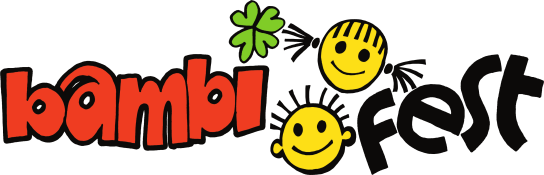 Závazná přihláška pro organizátory na obědyOrganizace:...........................................................................Kontaktní osoba:..................................................................Mobil /E-mail:.........................................................................- V letošním roce máme domluveného dodavatele obědů – Řízkový bufet - Františka Antonína Gerstnera 8, 370 01 České Budějovice- Přihlášku na stravu zašlete na email kanceláře RADAMBUK nejpozději do 9.5.2022.- Cena za oběd 110 Kč, úhrada v kanceláři RADAMBUK do 9.5.2022 při vyzvednutí stravenek, bez stravenky se oběd nevydává. Lze vystavit pro organizaci také na vyžádání fakturu.- Stravu si vyzvednou organizátoři se stravenkou ve vstupní hale Sportovní haly v čase 12,00 – 12,45 hodin na plastovém talíři. Závazně přihlašujeme na stravu následující počet organizátorů:									-------------------------------------------										podpisPřihlášku zašlete na kancelar@radambuk.cz. Počet strávníkůPátek 13.5.2022Kuře + rýžeSobota 14.5.2022Kuřecí řízek + brambor